МИНИСТЕРСТВО ПРОСВЕЩЕНИЯ РОССИЙСКОЙ ФЕДЕРАЦИИМинистерство образования Республики Хакасии Городское управление образованием г.ЧерногорскаМБОУ "Гимназия "РАБОЧАЯ ПРОГРАММАкурса внеурочной деятельности«Киноуроки в школе»уровень образования: начальное общее образование 1-4 классынаправление: информационно – просветительские занятия, патриотической, нравственной и экологической направленностиг. Черногорск, 2023 г.СОДЕРЖАНИЕПояснительная запискаПрограмма составлена в соответствии с требованиями:Указа Президента Российской Федерации от 09.11.2022 г. № 809 «Об утверждении Основ государственной политики по сохранению и укреплению традиционных российских духовно-нравственных ценностей»;Указа Президента Российской Федерации от 02 июля 2021 года № 400 «О Стратегии национальной безопасности Российской Федерации»;Федерального Закона от 29.12.2012 № 273-ФЗ «Об образовании в Российской Федерации» (в действующей редакции);Приказа Минпросвещения России от 16.11.2022 № 992 Об утверждении федеральной образовательной программы начального общего образования (Зарегистрировано в Минюсте России 22.12.2022 N 71762)Национального проекта «Образование» – ПАСПОРТ утвержден президиумом Совета при Президенте Российской Федерации по стратегическому развитию и национальным проектам (протокол от 24.12.2018 № 16);Стратегии развития воспитания в Российской Федерации на период до 2025 года, утверждена распоряжением Правительства Российской Федерации от 29.05.2015 № 996-рФедерального государственного образовательного стандарта начального общего образования, утвержденного приказом Министерства просвещения Российской Федерации от 31.05.2021 № 286;Федерального государственного образовательного стандарта основного общего образования, утвержденного приказом Министерства просвещения Российской Федерации от 31.05.2021 № 287;Федерального государственного образовательного стандарта среднего общего образования, утвержденного приказом Министерства просвещения Российской Федерации от 12.08.2022 № 732;Федеральной образовательной программы начального общего образования, утвержденной приказом Министерства просвещения Российской Федерации от 18.05.2023№ 372 «Об утверждении федеральной образовательной программы начального общего образования»;Федеральной образовательной программы основного общего образования, утвержденной приказом Министерства просвещения Российской Федерации от 18.05.2023№ 370 «Об утверждении федеральной образовательной программы основного общего образования»;Федеральной образовательной программы среднего общего образования, утвержденной приказом Министерства просвещения Российской Федерации от 18.05.2023№ 371 «Об утверждении федеральной образовательной программы среднего общего образования».В основу положен проект  Автономной некоммерческаой организации Центра интеллектуального и творческого развития «ИНТЕЛРОСТ» Всероссийского культурно-гуманитарного проекта «Киноуроки в школах России»Цель Проекта – создание инновационной системы воспитания гармонично развитой и социально ответственной личности на основе нравственных ценностей.Миссия   Проекта   –   воспитание   поколений   выпускников   школ   2030–2040   гг. со сформированной библиотекой духовно-нравственных качеств и высоким уровнем нравственной и социальной компетентности.Предлагаемая система ориентирована на воспитание у школьников духовно-нравственных качеств личности, которые напрямую влияют на образ мышления, формирование морально-этических ценностей, объективной оценки собственных и чужих поступков, а также их последствий для человека, окружающей среды, государства.Наиболее эффективное воздействие на современных детей сегодня оказывает игровое кино. Кинематограф владеет широким спектром драматургических и аудиовизуальных возможностей, обладающих суггестивным эффектом в восприятии произведения. Фильмы, созданные на гуманистических идеалах специально для школьников и с их непосредственным участием, способны дать мощный толчок к развитию мотивации у детей к созидательной деятельности, основанной на морально-этических принципах.Поскольку система воспитания Проекта ориентирована на формирование и развитие духовно-нравственных качеств личности средствами различных направлений искусства, фильмы киноуроков являются основополагающими в создании эмоционального отклика как движущий силы к осуществлению практических действий, направленных на положительные изменения личности.При разработке идеи Проекта был использован системный подход и сформирована таблица, включающая 99 нравственных понятий (качеств) в соответствии с количеством месяцев обучения в общеобразовательных учреждениях с 1 по 11 классы.Уровень сложности вводимых   понятий   (принципов,   ценностей)   увеличивается от месяца к месяцу, от одного учебного года к другому с учетом взросления школьников, их готовности к восприятию более сложного и глубокого материала. Данная таблица получила положительную экспертную оценку в ФГБНУ «Институт изучения детства, семьи и воспитания   Российской   академии   образования»   и   рекомендована   для   использования в процессе создания сценариев фильмов.Каждое качество раскрывается в идее одного профессионального короткометражного игрового фильма, задача которого – вызвать эмоциональный интерес, раскрыть образ героя, модель поведения. К каждому фильму создается методическое пособие для учителя, предлагающего способ подачи учебно-воспитательного материала, раскрывающего авторский замысел содержания, расставляющего акценты для формирования восприятия школьниками вводимого понятия, его значения и вариантов проявления в жизни. Важный результат киноурока – возникшая у школьников потребность подражания героям, обладающим рассматриваемым качеством, стремление к его проявлению в действии.Основой системы воспитания Проекта является проведение социальных практик, реализуемых в соответствии с тематикой просмотренных фильмов. Социальная практика – общественно полезное дело, позволяющее проявить раскрываемое в фильме качество личности на практике, инициированное классом после знакомства с понятием, просмотра фильма и обсуждения ситуаций и поведения героев.Цель социальных практик – создание условий для развития у детей и подростков понимания и принятия ценности созидательных качеств личности, формирования потребности в проявлении продуктивной социальной активности.Единым информационным банком социальных практик является сайт Проекта (https://kinouroki.org/), где формируется база данных о деятельности участников.Инновационная система воспитания школьников, создаваемая в рамках Проекта, позволяет организовать воспитательный процесс в общеобразовательных учреждениях в увлекательной интерактивной форме. Современная школа как значимый социальный институт развития подрастающего поколения нуждается в качественном инновационном инструменте, способном сформировать в школьниках стремление к высоким идеалам, побудить к скорейшей реализации высоконравственных целей на практике.Материалы Проекта рекомендованы к использованию Министерством Просвещения РФ, имеют положительное экспертное заключение ФГБНУ «Институт изучения детства,семьи и воспитания Российской академии образования».РАЗДЕЛ 1. ЦЕЛЕВОЙУчастниками образовательных отношений являются педагогические и другие работники общеобразовательной организации, обучающиеся, их родители (законные представители), представители иных организаций, участвующие в реализации образовательного процесса в соответствии с законодательством Российской Федерации, локальными актами общеобразовательной организации. Родители (законные представители) несовершеннолетних обучающихся имеют преимущественное право на воспитание своих детей. Содержание воспитания обучающихся в общеобразовательной организации определяется содержанием российских базовых (гражданских, национальных) норм и ценностей, которые закреплены в Конституции Российской Федерации. Эти ценности и нормы определяют инвариантное содержание воспитания обучающихся. Вариативный компонент содержания воспитания обучающихся включает духовно-нравственные ценности культуры, традиционных религий народов России.Воспитательная деятельность в общеобразовательной организации планируется и осуществляется в соответствии с приоритетами государственной политики в сфере воспитания, установленными в Стратегии развития воспитания в Российской Федерации на период до 2025 года (Распоряжение Правительства Российской Федерации от 29.05.2015№ 996-р). Приоритетной задачей Российской Федерации в сфере воспитания детей является развитие высоконравственной личности, разделяющей российские традиционные духовно-нравственные ценности, обладающей актуальными знаниями и умениями, способной реализовать свой потенциал в условиях современного общества, готовой к мирному созиданию и защите Родины.Цель и задачи воспитания обучающихсяСовременный российский национальный воспитательный идеал – высоконравственный, творческий, компетентный гражданин России, принимающий судьбу Отечества как свою личную, осознающий ответственность за настоящее и будущее страны, укорененный в духовных и культурных традициях многонационального народа Российской Федерации.В соответствии с этим идеалом и нормативными правовыми актами Российской Федерации в сфере образования цель воспитания обучающихся в общеобразовательной организации: развитие личности, создание условий для самоопределения и социализации на основе социокультурных, духовно-нравственных ценностей и принятых в российском обществе правил и норм поведения в интересах человека, семьи, общества и государства, формирование у обучающихся чувства патриотизма, гражданственности, уважения к памяти защитников Отечества и подвигам Героев Отечества, закону и правопорядку, человеку труда и старшему поколению; взаимного уважения, бережного отношения к культурному наследию и традициям многонационального народа Российской Федерации, природе и окружающей среде.Задачи воспитания обучающихся в общеобразовательной организации: усвоение ими знаний норм, духовно-нравственных ценностей, традиций, которые выработало российское общество (социально значимых знаний); формирование и   развитие личностных отношений к этим нормам, ценностям, традициям (их освоение, принятие); приобретение соответствующего этим нормам, ценностям, традициям социокультурного опыта поведения, общения, межличностных и социальных отношений, применения полученных знаний;достижение    личностных     результатов     освоения     общеобразовательных     программ в соответствии с ФГОС.Личностные результаты освоения обучающимися общеобразовательных программ включают осознание российской гражданской идентичности, сформированность ценностей самостоятельности и инициативы, готовность обучающихся к саморазвитию, самостоятельности      и       личностному       самоопределению,       наличие       мотивации к целенаправленной социально значимой деятельности, сформированность внутренней позиции личности как особого ценностного отношения к себе, окружающим людям и жизни в целом.Воспитательная деятельность в общеобразовательной организации планируется и осуществляется на основе аксиологического, антропологического, культурно-исторического, системно-деятельностного, личностно-ориентированного подходов и с учетом принципов воспитания: гуманистической направленности, совместной деятельности детей и взрослых, следования нравственному примеру, безопасной жизнедеятельности, инклюзивности, возрастосообразности.Направления воспитанияПрограмма реализуется в единстве учебной и воспитательной деятельности общеобразовательной организации по основным направлениям воспитания в соответствии с ФГОС:гражданское воспитание – формирование российской гражданской идентичности, принадлежности к общности граждан Российской Федерации, к народу России как источнику власти в Российском государстве и субъекту тысячелетней российской государственности, уважения к правам, свободам и обязанностям гражданина России, правовой и политической культуры;патриотическое воспитание – воспитание любви к родному краю, Родине, своему народу, уважения к другим народам России; историческое просвещение, формирование российского национального исторического сознания, российской культурной идентичности;духовно-нравственное воспитание – воспитание на основе духовно-нравственных ценностей народов России, традиционных религий народов России, формирование российских семейных ценностей; воспитание честности, доброты, милосердия, справедливости, дружелюбия, взаимопомощи, уважения к старшим и других высоких нравственных качеств;эстетическое воспитание – формирование эстетической культуры на основе российских традиционных духовных ценностей, приобщение к лучшим образцам отечественного и мирового искусства;физическое воспитание, формирование культуры здорового образа жизни и эмоционального благополучия – развитие физических способностей с учетом возможностей и состояния здоровья, навыков безопасного поведения в природной, социальной среде и чрезвычайных ситуациях;трудовое воспитание – воспитание уважения к труду, трудящимся, результатам труда (своего и других людей), ориентация на трудовую деятельность, получение профессии, личностное самовыражение в продуктивном, нравственно достойном труде в российском обществе, достижение выдающихся результатов впрофессиональной деятельности;экологическое воспитание – формирование экологической культуры, ответственного, бережного отношения к природе, окружающей среде на основе российскихтрадиционных духовных ценностей, навыков охраны, защиты, восстановления природы, окружающей среды;ценности научного познания – воспитание стремления к познанию себя и других людей, природы и общества, к получению знаний, качественного образования с учетом личностных интересов и общественных потребностей.Целевые ориентиры результатов воспитанияЦелевые ориентиры результатов воспитания на уровне начального общего образованияЦелевые ориентиры результатов воспитания на уровне основного общего образованияРАЗДЕЛ 2. СОДЕРЖАТЕЛЬНЫЙВиды, формы и содержание воспитательной деятельностиПрограмму   воспитания   «Киноуроки   в   школах   России»   предлагается реализовать рамках основных (инвариантных) модулей, что позволит соблюдать основные принципы единства и целостности, системности, преемственности и непрерывности, обеспечивающие максимальную эффективность воспитательной работы со школьниками.Принцип единства и целостности воспитательной среды опирается на систему этических ценностей нравственных качеств, сложившихся в процессе исторического и культурного развития государства. Взаимодействие ребенка с участниками системы воспитания выстраивается вокруг единой задачи формирования и развития данных качеств, что обеспечивает целостность восприятия ребенкомокружающего его мира, где главными ценностями являются добро, ответственность, созидательность, патриотизм, трудолюбие и т. д.Принципы системности, преемственности и непрерывности реализуются за счет поступательного развития ребенка в период дошкольного и школьного образования (один киноурок – один месяц, ежемесячно на всем периоде образования), в ходе которого повышается уровень сложности как рассматриваемых нравственных понятий и принципов, так и решаемых в ходе социального проектирования задач.Урочная деятельностьРеализация воспитательного потенциала уроков (урочной деятельности, аудиторных занятий в рамках максимально допустимой учебной нагрузки) может предусматривать:максимальное использование воспитательных возможностей содержания учебных предметов для формирования у обучающихся понятий о нравственных качествах человека, традиционных духовно-нравственных и социокультурных ценностей, российского исторического сознания на основе исторического просвещения; подбор соответствующего содержания   уроков,   заданий,   вспомогательных    материалов, проблемных    ситуаций для обсуждений;выбор методов, методик, технологий, оказывающих воспитательное воздействие на личность в соответствии с целью формирования нравственных качеств личности; реализацию приоритета воспитания в учебной деятельности;привлечение внимания обучающихся к ценностному аспекту изучаемых на уроках предметов, явлений и событий, инициирование обсуждений, высказываний своего мнения, выработки своего личностного отношения к изучаемым понятиям и нравственным качествам человека, событиям, явлениям, лицам;применение интерактивных форм учебной работы – интеллектуальных, стимулирующих познавательную мотивацию, игровых методик, дискуссий, дающих возможность приобрести опыт ведения конструктивного диалога; групповой работы, которая учит строить отношения и действовать в команде, способствует развитию критического мышления;побуждение обучающихся соблюдать нормы   поведения,   правила   общения со сверстниками и педагогами, соответствующие укладу общеобразовательной организации, установление и поддержку доброжелательной атмосферы;организацию шефства мотивированных и эрудированных обучающихся над неуспевающими одноклассниками, в том числе с особыми образовательными потребностями, дающего обучающимся социально значимый опыт сотрудничества и взаимной помощи;инициирование и поддержку общественно полезной деятельности обучающихся, планирование и выполнение индивидуальных и групповых социальных практик и проектов воспитательной направленности.Внеурочная деятельностьСистема воспитания «Киноуроки в школах России» духовно-нравственной, патриотической направленности нацелена на формирование нравственных качеств личности школьников.Воспитательные занятия (киноуроки) проводятся в рамках внеурочной деятельности и состоят из следующих блоков:Просмотр нравственно ориентированного игрового фильма на определенную тематику в соответствии с Календарным планом киноуроков.Обсуждение фильма по материалам методического пособия, во время которого решаются поставленные педагогом задачи (фильм и методические рекомендации доступны для скачивания на сайте по ссылке https://lk.kinouroki.org/).Проведение социальной практики по теме киноурока.Подведение итогов социальной практики. Рефлексия по освоению понятия и применению нравственного качества.Проведение киноурока. Требование к киноуроку и его составные частиСквозная система проведения киноуроков:Система воспитания реализуется в период школьного обучения с 1 по 11 класс.Киноуроки     создаются     отдельно     для     каждого     уровня     обучения: НОО (1–4 классы), ООО (5–9 классы) и СОО (10–11 классы).Каждый месяц (календарный) проводятся два киноурока, в рамках которого рассматривается одно понятие о нравственном качестве человека. За 9 учебных месяцев (один учебный год) проводится 17 киноуроков.Информация о проведенной социальной   практике   публикуется   педагогом на сайте Проекта в разделе «Социальные практики» (https://lk.kinouroki.org/ доступен после прохождения регистрации). Факт публикации информации о социальной практике считается заявкой на участие в Международном конкурсе социальных практик.Обязательными требованиями к киноуроку являются:Универсальная цель воспитательного занятия – формирование и развитие общекультурных   и   личностных   ценностно-смысловых   ориентиров,   основанных на раскрытии значений вводимых этических понятий о нравственных качествах личности человека. Принцип введения новых понятий: один киноурок – одно понятие.Обсуждение понятия, заложенного в фильм, выстраивается с учетом методических рекомендаций. Ключевым этапом киноурока является рефлексия обучающихся, нацеленная на побуждение проявить рассматриваемое нравственное качество в деле – социальной практике, идея которой предлагается школьниками, а не навязывается педагогом.Просмотр фильма проводится в школе или в кинотеатрах/учреждениях культуры, где возможно обеспечить демонстрацию кинокартины в хорошем качестве. Организация регулярного проведения просмотра фильмов киноуроков с обсуждением в кинотеатрах возможна при поддержке данной формы работы администрацией муниципального образования (МО).Обсуждение инициатив (идей проведения социальных практик) организуется, в том числе, с привлечением НКО, общественных организаций и объединений,сотрудники которых доносят до обучающихся информацию о вариантах социально значимой деятельности, об участии в волонтерских движениях – по согласованию с педагогом школы.Проведение социальной практики.Подведение итогов социальной практики. Рефлексия усвоения этического понятия и проявления нравственного качества во время проведения социальной практики.Инициирование и выбор социальных практикИнициатива, идея социальных практик исходит от учащихся. Обсуждениеидей социальных практик проводится сразу после просмотра фильма и беседы. Необходимо зафиксировать в сознании детей возникшую потребность подражать положительному примеру, выраженную в стремлении к конкретному действию. Завершением данного этапа работы должен стать составленный примерный план выполнения общественно полезного дела.Обсуждение и выбор социальной практики может осуществляться, в том числе с привлечением сотрудников НКО, общественных организаций и объединений, способных направить инициативу обучающихся в русло социально значимых задач, потребность в решении которых определена на уровне МО.Социальные практики могут быть реализованы на уровне:класса (внутри коллектива, направленные, в том числе на сплочение, развитие организационных навыков, навыков самоуправления, самоконтроля и др.);школы (с участием нескольких классов, общешкольная практика);за пределами школы (семья, район, город, область, страна, мир).Следует учитывать, что максимальный воспитательный эффект социальных практик возникает при расширении условий ее реализации, то есть при выходе за пределышколы и получении возможности установления контакта и опыта социального взаимодействия с широким кругом участников.Полноценная реализация системы воспитания возможна при условии постепенного усложнения как вводимых понятий, так и уровней социальных практик с расширением сфер деятельности обучающихся и круга дополнительно привлекаемых участников. Уровень сложности выполняемых проектов зависит от возраста и особенностей развития обучающихся. Погружение в данный вид деятельности начинается с выполнения простых социальных практик для усвоения алгоритма действия в модели развития сознательного поведения. Усложнение социальной практики происходит за счет увеличения времени, требуемого для ее реализации, расширения способов действий, привлекаемых участников и др.Типы и виды социальных практик:a) социально-педагогические – профилактические, развивающие, воспитательные мероприятия;б) социально-культурные – культурно-массовые мероприятия (спортивные, патриотические, художественные и т. д.); научно-просветительские исследовательские мероприятия (с посещением музеев, галерей, выставочных залов) и другая культурно-досуговая деятельность;в) социально-бытовые –оказание волонтерской помощи ветеранам, пенсионерам, лицам с ОВЗ;г) социально-медицинские   –   профилактические   оздоровительные   мероприятия;мониторинги знаний с помощью викторин, опросов, тренингов;д) социально-трудовые – волонтерская социально значимая трудовая деятельность; профориентационные проекты.Возможны и другие типы и виды социальных практик.Инициирование и реализация социальной практики в форме инновационного или поддерживающего социального проекта позволит сформировать проектные компетенции обучающихся и раскрыть их созидательный потенциал.Реализация социальных практикНа этапе введения социальных практик в систему воспитательной работы школы они могут выполняться силами детей и педагогов самостоятельно и с привлечением дополнительных специалистов, в зависимости от выбранного вида, типа и уровня сложности практики.Развитие системы работы предполагает взаимодействие с НКО, общественными организациями	и	объединениями	как	с	соорганизаторами	и	соисполнителями социальных практик. Взаимодействие школы и НКО, общественными организациями и объединениями, выстраивается на постоянной (договорной) или краткосрочной основе – разовое привлечение специалистов к совместной реализации социальной практики. Работа НКО, общественных организаций и объединений со школой на постоянной основе является наиболее приемлемой формой, поскольку позволяет:школе – выстраивать систему воспитания с постоянным штатом специалистов, владеющих информацией о формах работы, существующем у обучающихся опыте волонтерской деятельности и др.; иметь постоянную поддержку в организационных вопросах реализации   социальных   практик;   получать   актуальную   информацию о потребностях МО в решении социально значимых задач силами волонтеров;НКО, общественным организациям и объединениям – выстраивать собственную систему работы в соответствии с целями и задачами, обозначенными в Уставе организации; сформировать содержание деятельности, подлежащее финансовой поддержке в виде грантов и субсидий, выделяемых из федеральных и местных бюджетов, а также обеспечить возможность участия в открытом конкурсе (тендере), проводимом МОв целях реализации планов развития МО.Школы, активно включенные в реализацию системы воспитания, получают возможность формирования внушительного портфолио и выстраивания системной содержательной деятельности, ориентированной на решение стратегических государственных задач, что является выигрышной основой для получения грантов на реализацию намеченных планов.Реализация социальных практик школой совместно с НКО, общественными организациями и объединениями обладает объективно более высоким уровнем формирования и развития гражданской идентичности, ответственности и сознательности обучающихся.   Задачи, решаемые в ходе   выполнения   социальных практик,   лежат в плоскости задач государственного значения, поскольку удовлетворяют запросам развития человеческого потенциала МО, способствуют привлечению социально ориентированных структур к решению общественно полезных задач по региональным и муниципальным программам,   объединению   усилий   МО,   институтов   образования и гражданских институтов в деле социального развития региона, укрепления межнациональных (межэтнических) культурных связей и др.Реализация социальных практик в форме социально значимых проектов позволяет школе: расширить формы и методы воспитательной работы, возможности государственно-частного партнерства; включить обучающихся в инновационное и поддерживающее социальное проектирование; реализовать активные формы профориентационной работы.Международный конкурс социальных практикКонкурс является ежегодным мероприятием, проводимым в рамках Проекта, имеет статус Международного мероприятия. Участниками конкурса являются зарегистрированные на сайте педагоги Российской Федерации,Луганской и Донецкой Народных Республик, Республики Беларусь. Педагоги ежемесячно публикуют материалы о выполнении социальных практик в соответствии с электронной формой на сайте Проекта. Социальная практика проходит модерацию и допускается до участия в конкурсе.Цели, задачи конкурса, условия проведения, критерии оценки и информация о сроках проведения и объявления результатов указаны в Положении, публикуемом на сайте Проекта накануне даты начала проведения.Информационная поддержка конкурса обеспечивается ресурсами Проекта и его партнеров.Единый информационный банк социальных практикЕдиный информационный банк социальных практик формируется на сайте Проекта в разделе «Социальные практики». Каждый участник регистрируется на сайте, выбирая соответствующую роль, исполняемую в Проекте: педагог, родитель, представитель НКО, МО.Информация о социальной практике представляет собой единую систему организационных взаимоотношений участников. Существует возможность ознакомиться с запросами на проявление инициативы в решении социально значимых задач, а также с примерами выполнения социальных практик.Классное руководствоПрограмма воспитания Проекта позволяет реализовать воспитательный потенциал классного руководства как особого вида педагогической деятельности по следующим направлениям:планирование и проведение классных часов, направленных на раскрытие понятий и нравственных качеств человека;формирование условий для доверительного общения и поддержки обучающихся в осмыслении и обсуждении значений нравственных качеств личности и последствий нравственного выбора человека для него самого, его близких, общества, государства, мира; совместный поиск решений вопросов, поднимаемых тематикой киноуроков;поддержка классными руководителями инициативы школьников в реализации социальных практик, оказание необходимой помощи обучающимся в их подготовке, проведении и анализе;сопровождение социальных практик классного, школьного и внешкольного уровня, позволяющих поддерживать инициативу обучающихся с разными потребностями и способностями, обеспечить возможности для самореализации школьников, устанавливать и укреплять доверительные отношения, становясь для них авторитетом, задающим образцы поведения;сплочение коллектива класса в процессе реализации различных видов социальных практик;проведение    мониторинга    особенностей    личностного    развития    обучающихся в процессе проведения киноуроков;организация и проведение родительских собраний с целью информирования родителей о процессе и результатах воспитательной работы в системе «Киноуроки в школах России»;привлечение родителей (законных представителей), членов семей обучающихся к организации и проведению социальных практик.Основные школьные делаРеализация воспитательного потенциала основных школьных дел может предусматривать выполнение следующих видов социальных практик:участие во всероссийских и международных акциях, проводимых в рамках системы воспитания «Киноуроки в школах России» и акциях, посвященных значимым событиям в России, мире;общешкольные праздники, ежегодные творческие (театрализованные, музыкальные, литературные и т.п.) мероприятия, связанные с общероссийскими, региональными праздниками, памятными датами;социальные практики, совместно реализуемые обучающимися и педагогами, в том числе с участием родителей, представителей НКО и общественных организаций, администрации МО (благотворительной, экологической, патриотической, трудовой и др. направленности);праздники, фестивали, представления в связи с памятными датами, значимыми событиями для жителей поселения;коллективные творческие дела гражданской, патриотической, историко- краеведческой, экологической, трудовой, спортивно-оздоровительной и др. направленности на разновозрастные сборах и многодневных выездных событиях.Внешкольные мероприятияРеализация воспитательного потенциала внешкольных мероприятий может предусматривать:внешкольные социальные   практики,   в   том   числе   организуемые   совместно с социальными партнерами общеобразовательной организации, учреждениями культуры и НКО;выездные события с проведением коллективных творческих дел, в процессе которых реализуется инициированная школьниками социальная практика.Организация предметно-пространственной средыСоциальные практики могут быть направлены на создание предметно- пространственной среды школы и предусматривать совместную деятельность по инициативе обучающихся:создание и оформление тематических стендов (современных и исторических, точных и стилизованных, географических, природных, культурологических) с изображениями значимых культурных объектов местности, региона, России, памятных исторических, гражданских, народных, религиозных мест почитания, портретов выдающихся государственных деятелей России, деятелей культуры, науки, производства, искусства, военных, героев и защитников Отечества;изготовление, размещение, обновление художественных изображений (символических, живописных, фотографических, интерактивных аудио и видео) природы России, региона, местности, предметов традиционной культуры и быта, духовной культуры народов России;создание   и    поддержание    в    общеобразовательной    организации    звуковогопространства позитивной духовно-нравственной, гражданско-патриотической воспитательной направленности (звонки-мелодии, музыка, информационные сообщения, новости);разработка и реализация проектов мест гражданского почитания лиц, мест, событий в истории России (музей, мемориал воинской славы, памятник, памятная доска и др.) в помещениях общеобразовательной организации или на прилегающей территории;создание, оформление и обновление мест новостей, стендов в помещениях, содержащих в доступной, привлекательной форме новостную информацию позитивного гражданско-патриотического, духовно-нравственного содержания, фотоотчеты об интересных событиях, поздравления педагогов и обучающихся и т.п.;создание, подготовка и размещение регулярно сменяемых экспозиций творческих работ обучающихся в разных предметных областях, демонстрирующих их способности, знакомящих с работами друг друга;озеленение территории при общеобразовательной организации;разработка проектов, оформление, поддержание и использование игровых пространств, спортивных и игровых площадок, зон активного и тихого отдыха;проектирование и создании стеллажей свободного книгообмена, на которые обучающиеся, родители, педагоги могут выставлять для общего использования свои книги, брать для чтения другие;инициация и реализация проектов по благоустройству оформлению пришкольной территории;участие в разработке и оформление пространств проведения значимых событий, праздников, церемоний, торжественных линеек, творческих вечеров (событийный дизайн).Профилактика и безопасностьПрименение системы воспитания Проекта в общеобразовательной организации помогает в реализации воспитательного потенциала профилактической деятельности заключается в следующем:вовлечение обучающихся через социальную практику в проекты, программы по профилактике социальных и природных рисков в общеобразовательной организации и в социокультурном окружении с педагогами, родителями, социальными партнерами.организацию превентивной работы с обучающимися в процессе проведения социальной практики и киноуроков в целом со сценариями социально одобряемого поведения, по развитию навыков саморефлексии, самоконтроля, устойчивости к негативным воздействиям, групповому давлению.Социальная практика помогает решать вопросы:по профилактике правонарушений, девиаций посредством организации созидательной деятельности, альтернативной девиантному поведению;предупреждение, профилактику и целенаправленную деятельность в случаях появления, расширения, влияния в общеобразовательной организации маргинальных групп обучающихся (оставивших обучение, криминальной направленности, с агрессивным поведением), отвлекая от участия в их деятельности через участие в созидательном труде – социальных практиках;профилактику расширения групп, семей обучающихся, требующих специальной психолого-педагогической поддержки и сопровождения (слабоуспевающие, социально запущенные, социально неадаптированные дети-мигранты) через воспитание нравственных качеств в коллективной деятельности и созидательном труде – социальных практиках.РАЗДЕЛ 3. ОРГАНИЗАЦИОННЫЙМодель организации социальных практикДля решения задач реализации социальных практик необходимо объединение усилий гражданских институтов,   институтов   образования   и   власти,   их   заинтересованность в согласованных действиях, направленных на воспитание подрастающего поколения.Модель организации социальных практик позволяет каждому участнику решать собственные задачи, отвечающие существующим полномочиям и потребностям. При этом достигаются общие цели воспитания нового поколения в развивающейся комфортнойсреде, где созданы условия для формирования личной ответственности и социальной и интеллектуальной компетентности (Приложение 1).В разработанной модели реализации социальных практик участниками выступают:Образовательные учреждения.Органы исполнительной власти (администрация муниципальных образований (МО).Некоммерческие организации (НКО), общественные организации и объединения, деятельность которых направлена на развитие волонтерского движения, реализацию социально значимых задач.Описанный вариант реализации социальных практик является примерным и может быть скорректирован в соответствии с существующими условиями и возможностями участников.Роль МО в реализации социальных практикМО выполняют организационную, координирующую и стимулирующую функции в реализации социальных практик:А) организационная составляющая в социальных практиках проявлена:в организации просмотра фильмов на базе кинотеатров и учреждений культуры, расположенных на территории МО;в выстраивании взаимодействий с местными НКО, общественными организациями и объединениями, деятельность которых направлена на решение социально значимых задач и организацию молодежных волонтерских движений;МО по запросу школ предоставляют актуальную информацию о планах развитияи текущих социальных потребностях МО (благоустройство территорий, волонтерская адресная помощь ветеранам и пенсионерам, проведение культурных, досуговых мероприятий для различных групп населения, в том числе направленных на укрепление межнациональных (межэтнических) отношений и др.);в обеспечении информационной поддержки процесса реализации социальных практик местными СМИ;Б) координируя решение поставленных социально значимых задач, МО оказывает содействие школам и НКО, общественным организациям и объединениям при реализации социальных практик, согласовывает проведение мероприятий, отвечающих задачам плана развития МО;В) стимулируя школы к реализации социальных практик, администрация МО отмечает деятельность наиболее активных обучающихся и педагогов, поощряя проявленную инициативу в решении социально значимых задач МО.Система поощрения социальной успешности и проявлений активной жизненной позиции обучающихсяСистема поощрения проявлений активной жизненной позиции и социальной успешности обучающихся призвана способствовать формированию у обучающихся ориентации на активную жизненную позицию, инициативность, максимально вовлекать их в совместную деятельность в воспитательных целях. Система проявлений активной жизненной позиции и поощрения социальной успешности обучающихся строится на следующих принципах:публичности и   открытости   поощрений   (информирование   всех   обучающихся о награждении, проведение награждений в присутствии значительного числа обучающихся);сочетания индивидуального и коллективного поощрения (использование индивидуальных и коллективных наград дает возможность стимулировать индивидуальную и коллективную активность обучающихся, преодолевать межличностные противоречия между обучающимися, получившими и не получившими награды).Администрация муниципального образования организует торжественное награждение сувенирной продукцией, предназначенной для популяризации нравственных качеств, положительных образов киногероев и продвижения смыслов фильмов, раскрывающих ценностные качества личности человека.Поддержка обучающихся, школьных классов может заключаться в сопровождении социальных практик, обеспечении их необходимыми ресурсами.КАЛЕНДАРНЫЙ ПЛАН КИНОУРОКОВ https://kinouroki.org/Учитывая разный режим проведения киноуроков в школах, возможны повторы фильмов, рекомендуемых к показам, –27в случае, если какой-то из предложенных киноуроков уже был проведен в вашем классе, рекомендуется самостоятельно выбрать фильм из предложенного ниже полного перечня всех киноуроков. Педагоги, работающие в системе воспитания не первый год, ориентируются на таблицу в Программе воспитания «Киноуроки в школах России» и проводят соответствующий возрасту и восприятию обучающихся киноурок. Так же возможны замены по мере выхода новых фильмов. Вся информация публикуется на сайте Проекта.Обратите внимание! Обсуждение качеств проводится соответственно возрасту детей и уровню их подготовки.2829Приложение 1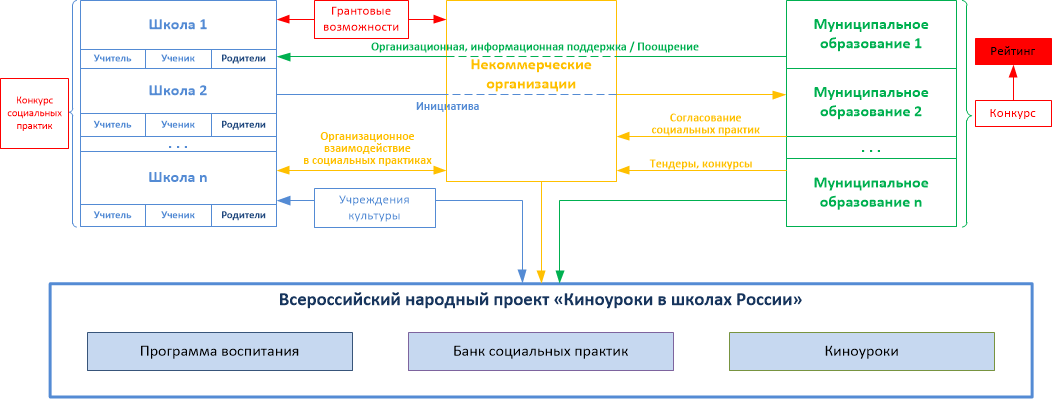 Модель организации социальных практикРассмотрена:Утверждена:Методическим объединениемучителей начальных классовПротокол от 08.06.2023г. № 7приказом директора МБОУ «Гимназия»10.08.2023 г. № 244Целевые ориентиры (НОО)Гражданско-патриотическое воспитаниеЗнающий и любящий свою малую родину, свой край, имеющий представление о Родине – России, ее территории, расположении.Сознающий принадлежность к своему народу и к общности граждан России, проявляющий уважение к своему и другим народам.Понимающий свою сопричастность к прошлому, настоящему и будущему родного края, своей Родины – России, Российского государства.Понимающий значение гражданских символов (государственная символика России, своего региона), праздников, мест почитания героев и защитников Отечества, проявляющий к ним уважение.Имеющий первоначальные представления о правах и ответственности человека в обществе, гражданских правах и обязанностях.Принимающий   участие в жизни класса, общеобразовательной организации,в доступной по возрасту социально значимой деятельности.Духовно-нравственное воспитаниеУважающий духовно-нравственные ценности своей семьи, своего народа, семейные ценности с учетом национальной, религиозной принадлежности.Сознающий ценность каждой человеческой жизни, признающий индивидуальность и достоинство каждого человека.Доброжелательный, проявляющий сопереживание, готовность оказывать помощь, выражающий неприятие поведения, причиняющего физический и моральный вред другим людям, уважающий старших.Умеющий оценивать поступки с позиции их соответствия нравственным нормам, осознающий ответственность за свои поступки.Владеющий представлениями о многообразии языкового и культурного пространства России, имеющий первоначальные навыки общения с людьми разных народов,вероисповеданий.Сознающий нравственную и эстетическую ценность литературы, родного языка,русского языка, проявляющий интерес к чтению.Эстетическое воспитаниеСпособный воспринимать и чувствовать прекрасное в быту, природе, искусстве, творчестве людей.Проявляющий интерес и  уважение  к отечественной и  мировой художественной культуре.Проявляющий стремление к самовыражению в разных видах художественнойдеятельности, искусстве.Физическое воспитание, формирование культуры здоровья и эмоциональногоблагополучияБережно относящийся к физическому здоровью, соблюдающий основные правила здорового и безопасного для себя и других людей образа жизни, в том числе в информационной среде.Владеющий основными навыками личной и общественной гигиены, безопасного поведения в быту, природе, обществе.Ориентированный на физическое развитие с учетом возможностей здоровья, занятия физкультурой и спортом.Сознающий и принимающий свою половую принадлежность, соответствующиеей психофизические и поведенческие особенности с учетом возраста.Трудовое воспитаниеСознающий ценность труда в жизни человека, семьи, общества.Проявляющий	уважение	к	труду,	людям	труда,	бережное	отношение к результатам труда, ответственное потребление.Проявляющий интерес к разным профессиям.Участвующий в различных видах доступного по возрасту труда, трудовой деятельности.Экологическое воспитаниеПонимающий ценность природы, зависимость жизни людей от природы, влияние людей на природу, окружающую среду.Проявляющий любовь и бережное отношение к природе, неприятие действий, приносящих вред природе, особенно живым существам.Выражающий готовность в своей деятельности придерживаться экологическихнорм.Ценности научного познанияВыражающий познавательные интересы, активность, любознательность и самостоятельность в познании, интерес и уважение к научным знаниям, науке.Обладающий первоначальными представлениями о природных и социальных объектах, многообразии объектов и явлений природы, связи живой и неживой природы, о науке, научном знании.Имеющий первоначальные навыки наблюдений, систематизации и осмысленияопыта в естественнонаучной и гуманитарной областях знания.КлассУровень начального общего образования (НОО)Уровень начального общего образования (НОО)Уровень начального общего образования (НОО)Уровень начального общего образования (НОО)Период1234СентябрьКиноурок«Хорошие песни» (доброжелатель-ность)Киноурок «Хорошие песни» (доброжела- тельность)Киноурок «Песня ветра» (дружелюбие)Киноурок «Первоедело» (убежденность, идейность)ОктябрьКиноурок«Мандарин»(радость задругого)Киноурок «Друг в беде не бросит»(помощь вместо осуждения)Киноурок «Трисолнца» (уважение)Киноурок «Песня ветра» (дружелюбие)НоябрьКиноурок «Не трус ине предатель» (дружба)Киноурок «Мой танец» (честность)Киноурок «Трудныйвыбор» (моральный выбор)Киноурок «Другоймир» (верность идеалам)ДекабрьКиноурок«Новогодний подарок» (добро)Киноурок «С Новым годом, Раиса Родионовна!» (благодарность,признательность)Киноурок«Волшебники» (взаимопомощь)Киноурок«Волшебники» (взаимопомощь)ЯнварьКиноурок «Воинсвета» (отзывчивость)Киноурок«Чистодей» (трудолюбие)Киноурок «За руку с Богом» (бескорыстие)Киноурок «За руку с Богом» (бескорыстие)ФевральКиноурок «Шайба» (мужество)Киноурок «Ванька- адмирал» (герой, пример дляподражания)Киноурок «Ванька- адмирал» (герой, пример дляподражания)Киноурок «Звезды из колодца» (смелость)МартКиноурок «Мой друг– единорог» (вообра- жение,фантазия)Киноурок «Экзамен» (аккуратность)Киноурок «8 марта»(наблюдательность, внимательность)Киноурок «Экзамен» (аккуратность)АпрельКиноурок «ЭРА» (мечта)Киноурок «ЭРА» (мечта)Киноурок «ЭРА» (мечта)Киноурок «ЭРА» (мечта)МайКиноурок«НаследникиПобеды» (патриотизм)Киноурок«НаследникиПобеды» (патриотизм)Киноурок«НаследникиПобеды» (патриотизм)Киноурок«НаследникиПобеды» (патриотизм)№ п/п№ п/пФильмКачествоУровень начального общего образования (НОО)Уровень начального общего образования (НОО)Уровень начального общего образования (НОО)Уровень начального общего образования (НОО)1.1.«За руку с богом»Бескорыстие2.2.«Не трус и не предатель»Дружба3.3.«Другой мир»Верность идеалам4.4.«Наследники Победы»Патриотизм5.5.«Трудный выбор»Моральный выбор6.6.«Шайба»Мужество7.7.«Мандарин»Радость за другого8.8.«Стеша»Экология снаружи – экология внутри9.9.«Ванька-адмирал»Герой, пример для подражания10.10.«Новогодний подарок»Добро11.11.«Воин света»Отзывчивость12.12.«Друг в беде не бросит»Помощь вместо осуждения13.13.«Мой друг единорог»Воображение, фантазия14.14.«Мой танец»Честность15.15.«Когда небо улыбается»Радость познания16.16.«Лошадка для героя»Чувство долга17.17.«Хорошие песни»Доброжелательность18.18.«Экзамен»Аккуратность19.19.«Песня ветра»Дружелюбие20.20.«Эра»Мечта21.21.«Мой друг Дима Зорин»Благородство22.22.«8 марта»Наблюдательность, внимательность23.23.«Чистодей»Трудолюбие24.24.«Три солнца»Уважение25.25.«Первое дело»Убежденность, идейность26.26.«С Новым годом, Раиса Родионовна!»Благодарность, признательность27.27.«Звезды из колодца»Смелость28.28.«Волшебники»Взаимопомощь